                      Name…………………………………………..  Klasse…   Datum - …………………………..       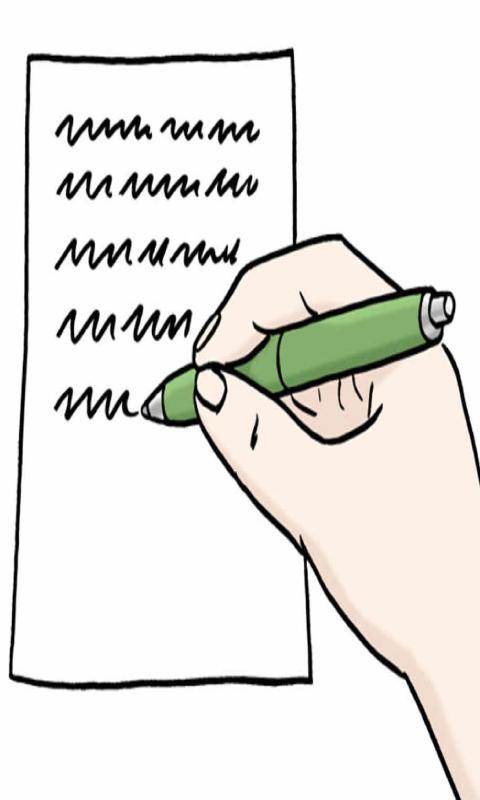 Schreib die Imperativformen nach dem Beispiel (parašyk Imperativ(liepiamosios nuosakos) formas pagal pavyzdį).duihrSieEin Buch nehmenNimm bitte ein Buch!Nehmt bitte ein Buch!Nehmen Sie bitte ein Buch!nach Hause gehenMathe lernenBrot kaufeneine Übung schreibenzur Schule laufenSuppe essenLustig seinmich anrufen (paskambinti man)langsam (lėtai) sprechenein Lied singen